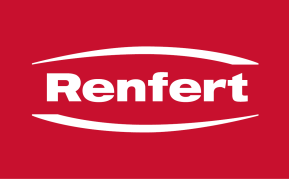 Con esta plantilla notifica sus quejas acerca de dispositivos médicos a Renfert GmbH, Untere Giesswiesen 2 78247 Hilzingen. Envíe el formulario completamente cumplimentado por correo electrónico a support@renfert.com o por fax a (0)7731 8208-679.N.º de artículo (véase plaza de características del aparato) N.º de serie (véase plaza de características del aparato)   Descripción detallada del error:¿Daños material o personales?No  Sí      (por favor, notifíquelo sin demora a Renfert GmbH)Descripción de los daños:Una vez consultado con Renfert, es posible que deba analizarse el aparato. Por ello, no deseche el aparato antes de cerrar el caso.
Fecha: Almacén/distribuidorNombre: Contacto:   Correo electrónico: Teléfono: Fax: Dentista/técnico dentalNombre: Dirección postal: Correo electrónico: Teléfono: Fax: 